7.1	دراسة الاحتياجات من الطيف فيما يتعلق بالتتبع والتحكم والقياس عن بُعد في خدمة العمليات الفضائية من أجل السواتل غير المستقرة بالنسبة إلى الأرض ذات المهام القصيرة المدة، بغية تقييم ملاءَمة التوزيعات الحالية لخدمة العمليات الفضائية، وإن استدعى الأمر، النظر في توزيعات جديدة، وفقاً للقرار 659 (WRC-15)؛خلفيةيتزايد الطلب على الطيف الملائم للسواتل غير المستقرة بالنسبة إلى الأرض ذات المهام القصيرة المدة نتيجة لزيادة عدد هذه الأنواع من المهام الساتلية. وتسهم كتلة هذه السواتل وأبعادها في نجاحها، كما أن استخدامها على الأرجح سوف ينمو. وتوفر هذه الأنواع من المهام وسيلة ميسورة التكلفة للأغراض الفضائية العلمية والتجارية، ويتزايد استخدامها على يد الوافدين الجدد إلى الفضاء. ومع ذلك من المهم ضمان عدم تسبب هذه المهام في تداخل ضار على الأنظمة القائمة والخدمات الحالية. ويدعو البند 7.1 من جدول أعمال المؤتمر العالمي للاتصالات الراديوية لعام 2019 إلى إجراء دراسات لتأمين الاحتياجات من الطيف فيما يتعلق بالتتبع والتحكم والقياس عن بُعد (TT&C) في خدمة العمليات الفضائية، دون 1 GHz، للسواتل غير المستقرة بالنسبة إلى الأرض ذات المهام القصيرة المدة في النطاقات القائمة أو تحديد طيف جديد مدعوم بدراسات التقاسم. ويشير المصطلح "مهمة قصيرة المدة" المستعمل في القرار 659 (WRC-15) إلى مهمة مدة صلاحيتها محدودة لا تتجاوز في العادة 3 سنوات، حيث لا يطلق المشغل مركبة فضائية أخرى لرفدها أو تبديلها.وتتراكب نطاقات التردد المذكورة في البند 3 من يدعو قطاع الاتصالات الراديوية مع التوزيعات الحاسمة الأهمية لترددات النظام العالمي للاستغاثة والسلامة في البحر، والمحددة في التذييل 15 من تذييل لوائح الراديو، والمتمركزة عند 156,3 MHz، و156,525 MHz، و156,65 MHz، و156,8 MHz، و161,975 MHz، و162,025 MHz، فضلاً عن الترددات التي يستخدمها نظام سواتل النظام الدولي الساتلي للبحث والإنقاذ (COSPAS/SARSAT) من أجل سلامة الأرواح في النطاق 406,1-406 MHz.المـادة 5توزيع نطاقات الترددNOC	IAP/11A7/1القسم IV - جدول توزيع نطاقات التردد
(انظر الرقم 1.2)الأسباب:	بينت دراسات التقاسم والتوافق التي أجراها قطاع الدراسات الراديوية بين السواتل غير المستقرة بالنسبة إلى الأرض ذات المهام القصيرة المدى والخدمات الحالية، فيما يتعلق بالفقرتين 2 و3 من يدعو قطاع الدراسات الراديوية بالقرار 658 (WRC-15)، أن التقاسم غير ممكن.SUP	IAP/11A7/2القرار 659 (WRC-15)دراسات لتلبية المتطلبات في خدمة العمليات الفضائية من أجل
السواتل غير المستقرة بالنسبة إلى الأرض ذات المهام القصيرة المدةالأسباب:	أظهرت دراسات قطاع الدراسات الراديوية أن التقاسم بين الخدمات الحالية والسواتل غير المستقرة بالنسبة إلى الأرض ذات المهام القصيرة المدة غير ممكن في نطاقات التردد المشمولة بهذا القرار. ولم تعد ثمة حاجة للقرار، إذ اكتمل العمل.___________المؤتمر العالمي للاتصالات الراديوية (WRC-19)
شرم الشيخ، مصر، 28 أكتوبر - 22 نوفمبر 2019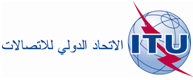 الجلسة العامةالإضافة 7
11-A للوثيقة16 سبتمبر 2019الأصل: بالإنكليزية/بالإسبانيةالدول الأعضاء في لجنة البلدان الأمريكية للاتصالات (CITEL)الدول الأعضاء في لجنة البلدان الأمريكية للاتصالات (CITEL)مقترحات بشأن أعمال المؤتمرمقترحات بشأن أعمال المؤتمربند جدول الأعمال 7.1بند جدول الأعمال 7.1